Začátek formulářeKonec formulářeSign 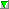 Autor Název ČástRok MMontgomery, Lucy Maud, 1874-1942Anna ze Zeleného domu2018MSchlüter, Andreas, 1958-Dvojčata, aneb, Chaos na druhou2016Young, William P.Eva2016Mintová, Magdalena, 1996-Falešný pohřeb2020Forsyth, Frederick, 1938-Fantom Manhattanu2016Rožek, FilipGump2019Belsham, AlisonInkoust2020Bloom, PenelopeJejí třešničky2020MHunter, ErinKočičí válečníci2.2020Vondruška, VlastimilKřišťálový klíč3.2020Russell, Kate Elizabeth, 1984-Má temná Vanessa2020Lamballe, MarieMaják na útesech2020Nordbo, Mads Peder, 1970-Maska smrti2020Regan, Lisa (Lisa L.)Mizející dívky2020Läckberg, Camilla, 1974-Mořská panna2017Bailey, VanessaNa pokraji sil2020Šebek Tomáš, 1977-Nebe nad Jemenem2019Connelly, Michael, 1956-Noční oheň3.2020MHlavinková, Lucie, 1974-Sesterstvo a nejoblíbenější barva na světě3.2020Riley, LucindaSestra Luny5.2020MGriffiths, Andy, 1961-Ztřeštěný dům na stromě.2020Gillerová, Katarína, 1958-Život plný iluzí2020